PELLA CO.1816 N High St. COLUMBUS, OHIO 43201DEPOSIT RETURN FORM Thank you for renting from Pella Co. It was our pleasure to serve you and we hope you will lease from us again in the future. You must complete and return this form to us so that we may return your deposit to you. This information must be in writing; please DO NOT CALL IT IN.PLEASE PRINT LEGIBLY                            Pella Apartment Address :__________________________________Please fill in below the name and new address of the person on your lease you are designating to receive your apartment's deposit check. Only one check will be sent for each apartment. (No exceptions will be made!) Residents subletting from original residents should fill out their own deposit return form. Your check will be sent out within 30 days of the expiration of the lease or sublease agreement, provided this form is filled out properly and completely.    Name		________________________________________________Full Address	________________________________________                	_______________________________________Zip Code_________Phone #    	_______________  Deposit paid initially   _______________ALL RESIDENTS ON THE LEASE MUST SIGN THIS FORM BELOW to give us the authority to return your deposit as shown above. (If your signature is illegible please print it below your name.) Thank you.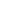 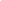 1. __________________________________  2. __________________________________3. __________________________________ 4. __________________________________5. __________________________________  6. __________________________________We would appreciate any comments regarding your living experience at our property on the back of this form. We want to improve our services to you and our future residents in any way possible.-----------------------------------------DO NOT WRITE BELOW THIS LINE-----------------------------------------Initial Deposit		___________________    	Cleaning/Damages ________________                                                                            	Delinquent Rent __________________Total Deductions	___________________      	Missing Keys ____________________                                                                           	Utilities Outstanding _______________Deposit Balance Due	___________________	Other: __________________________							Other: __________________________Expiration Date of Lease _________________	V.I.D.   __________CK Date_________ 